U7C-M112-15-840-032D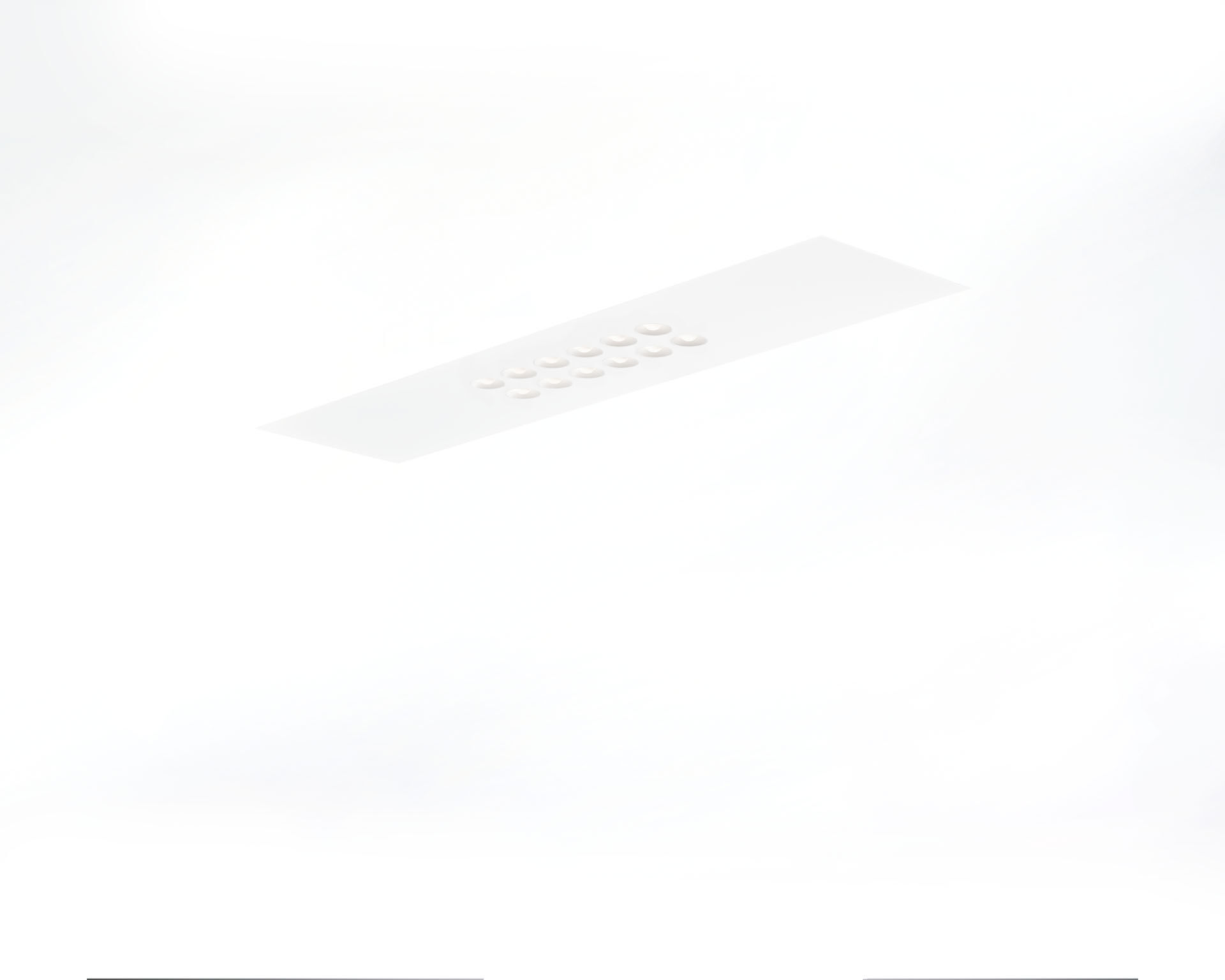 Luminária de encastrar com ótica LED+LENS.LED+LENS™ optics, policarbonato (PC) lente e refletor, extensiva média distribuição luminosa.Led's inseridos em lentes circulares.Dimensões: 1196 mm x 296 mm x 50 mm.M300, instalação como luminária colocada sobre o perfil do teto, em tectos modulares de sistema de perfil visível.LED+LENS™, uma combinação de LED's de alta potência e lentes individuais com uma estrutura de superfície patenteada. As lentes são encastradas em pequenas lentes para uma experiência de luz confortável.Fluxo luminoso: 3150 lm, Fluxo luminoso específico: 131 lm/W.Potência: 24.0 W, DALI regulável.Frequência: 50-60Hz AC/DC.Tensão: 220-240V.Classe de isolamento: classe I.LED com manutenção de luz superior; após 50.000 horas de funcionamento a luminária retém 99% do seu fluxo inicial (Tq = 25°C).Temperatura de cor: 4000 K, Restituição de cor ra: 80.Standard deviation colour matching: 3 SDCM.Led+LENS™ para distribuição de luz sem brilho com UGR <= 19 e luminâncias @ @ 65° 3000 Cd/m² cd/m² estão em conformidade com a norma EN 12464-1 para exigências visuais elevadas, por exemplo: ecrãs de visualização.Segurança fotobiológica IEC/TR 62778: RG1.Aço lacada base, RAL9003 - branco (texturado).Grau de protecção IP: IP20.Teste ao fio encandescente: 850°C.5 anos de garantia sobre luminária e driver.Certificações: CE, ENEC.Luminária com ligações livres de halogéneo.A luminária foi desenvolvida e produzida de acordo com a norma EN 60598-1 numa empresa certificada pela ISO 9001 e pela ISO 14001.